Calcula el perímetro y el área de las figuras siguientes.	b)											c)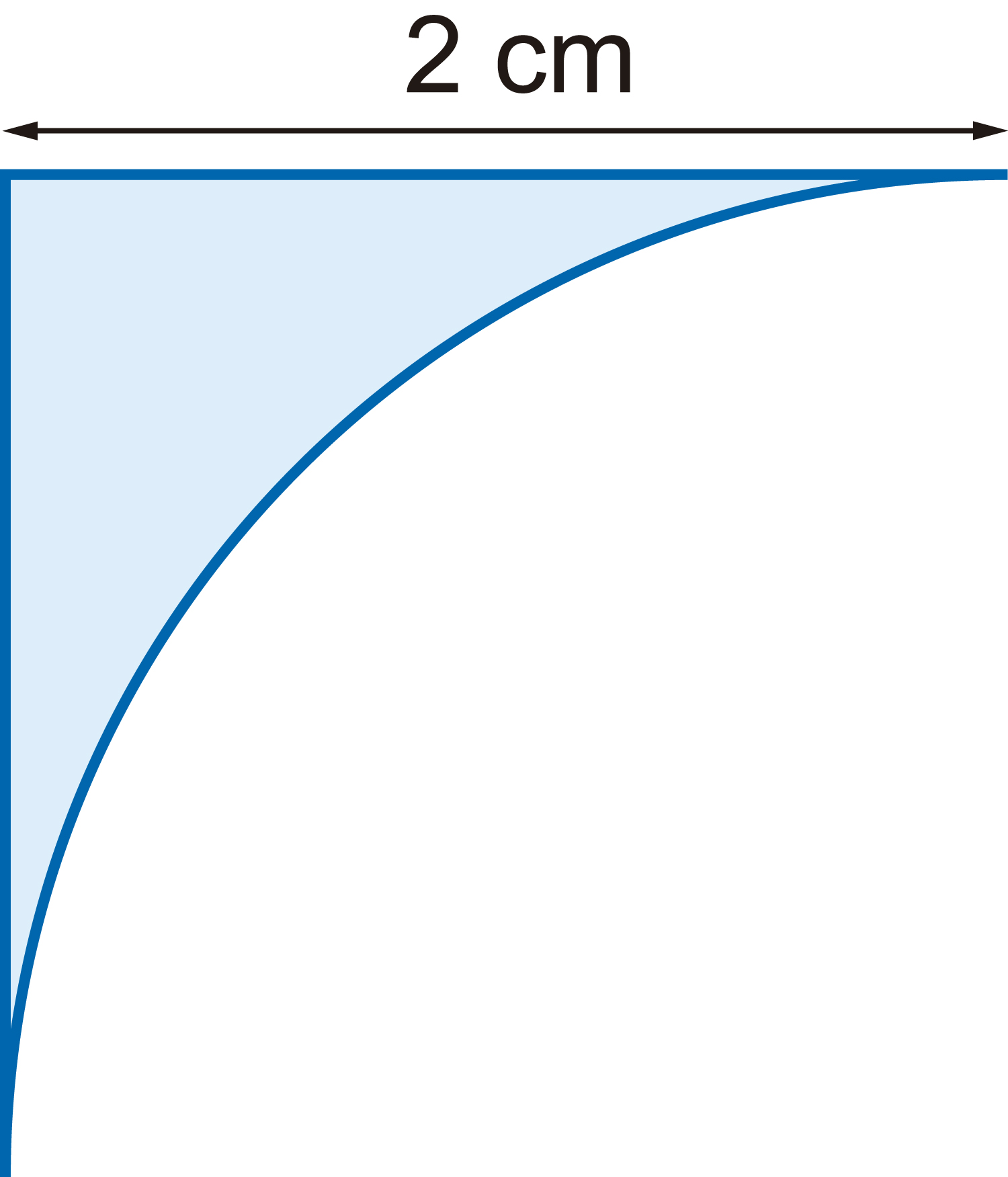 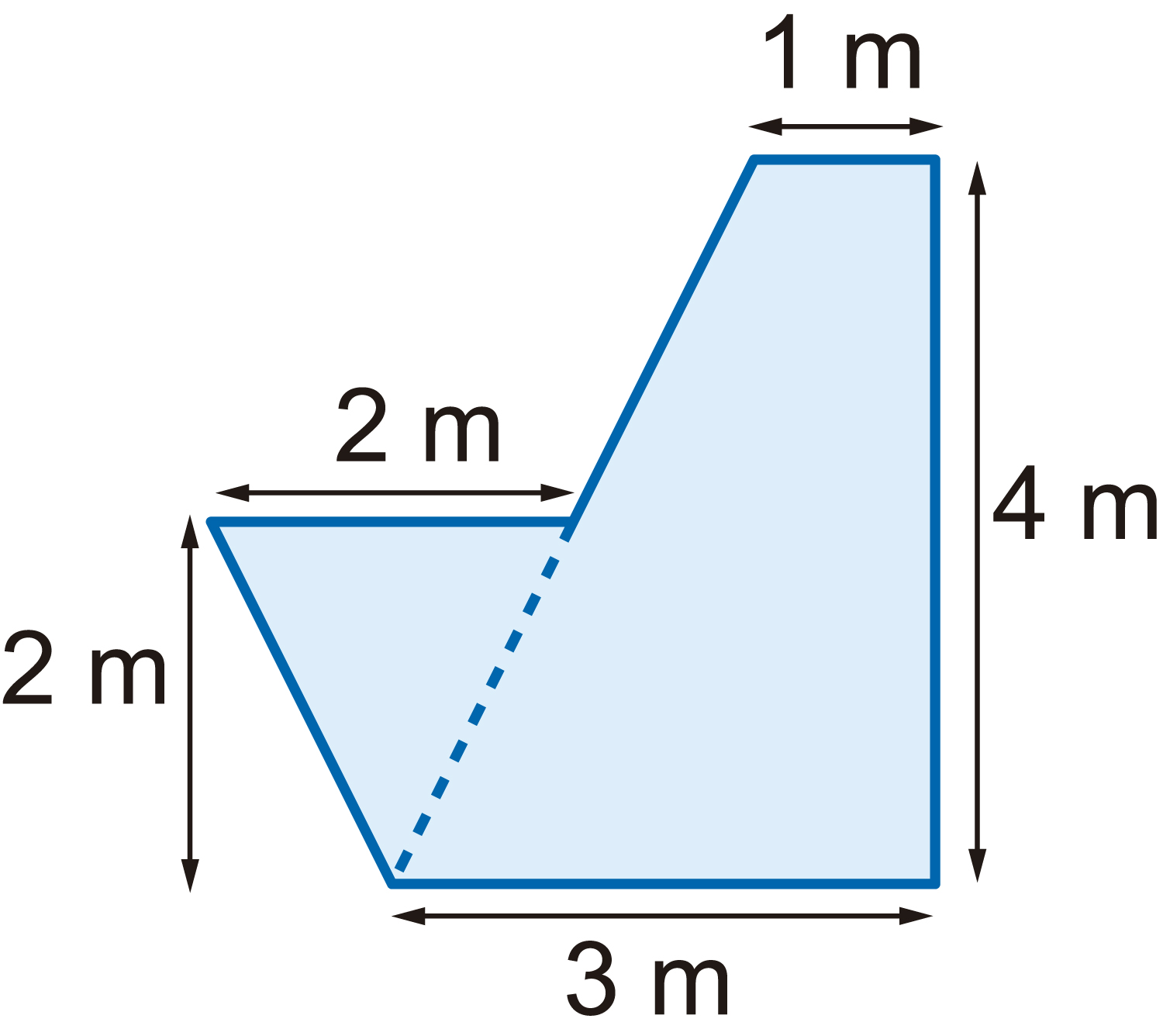 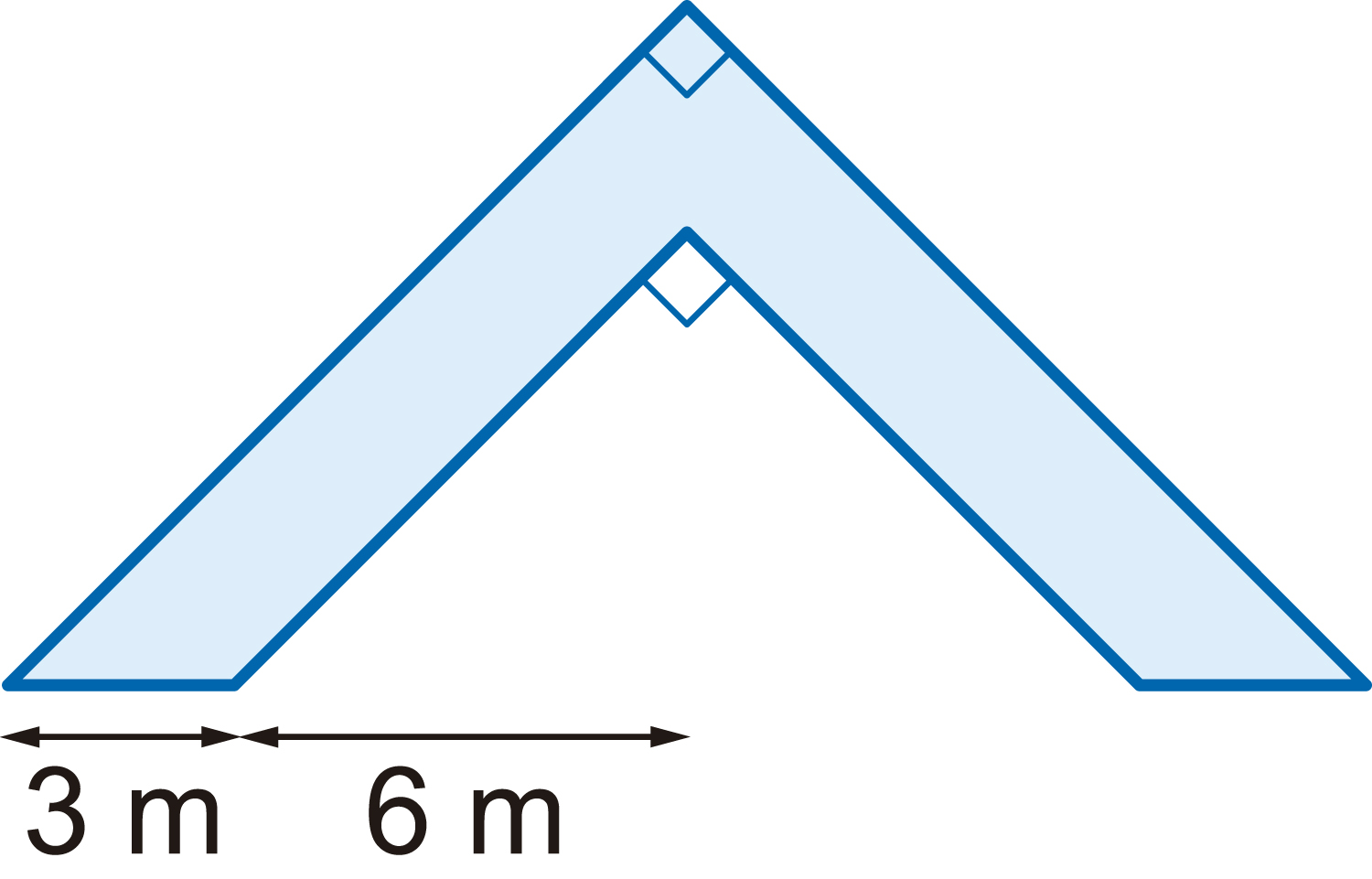 Supongamos que el lado de cada cuadradito mide 1 cm. Calcula el perímetro y el área de las tres regiones coloreadas.		b)	c)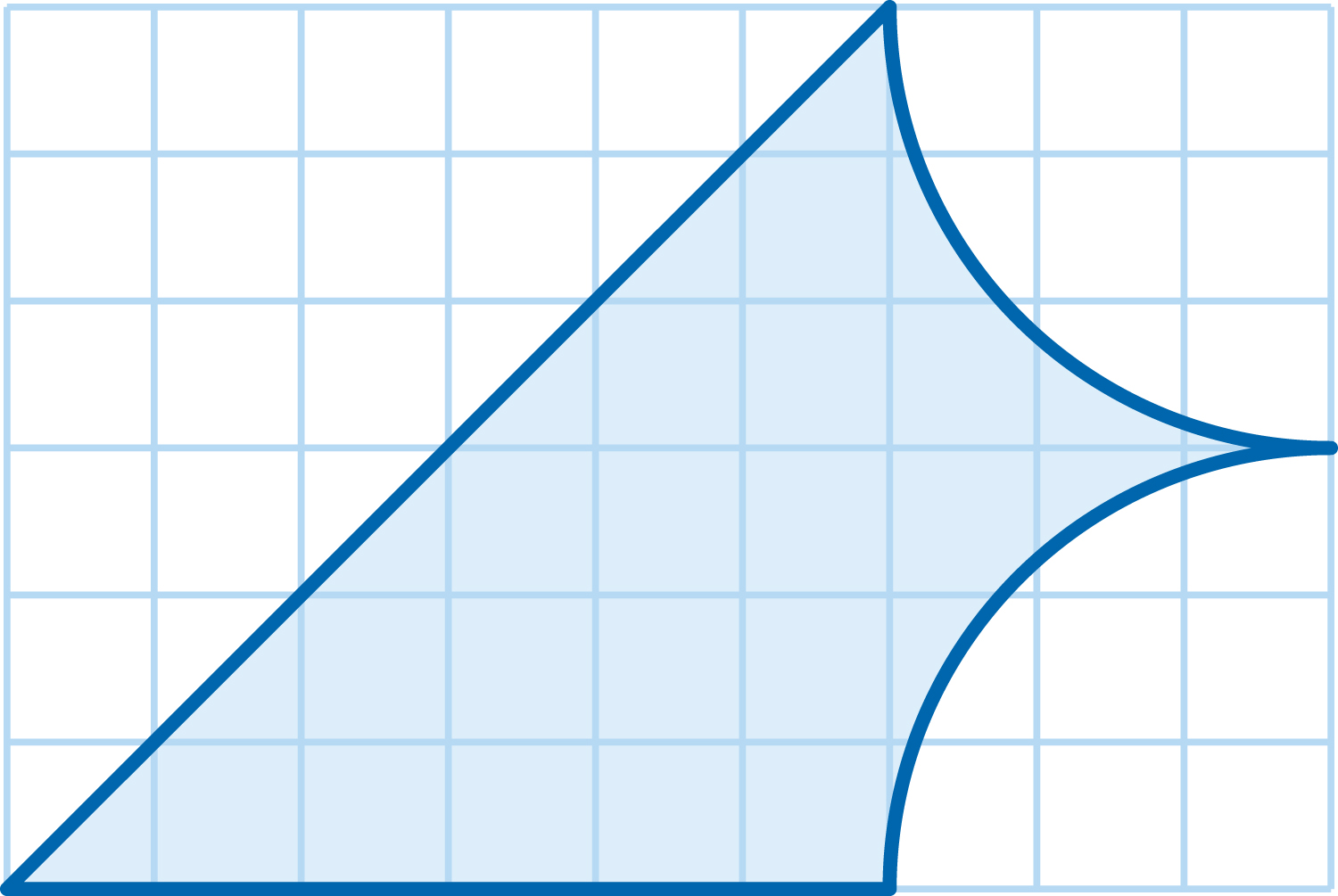 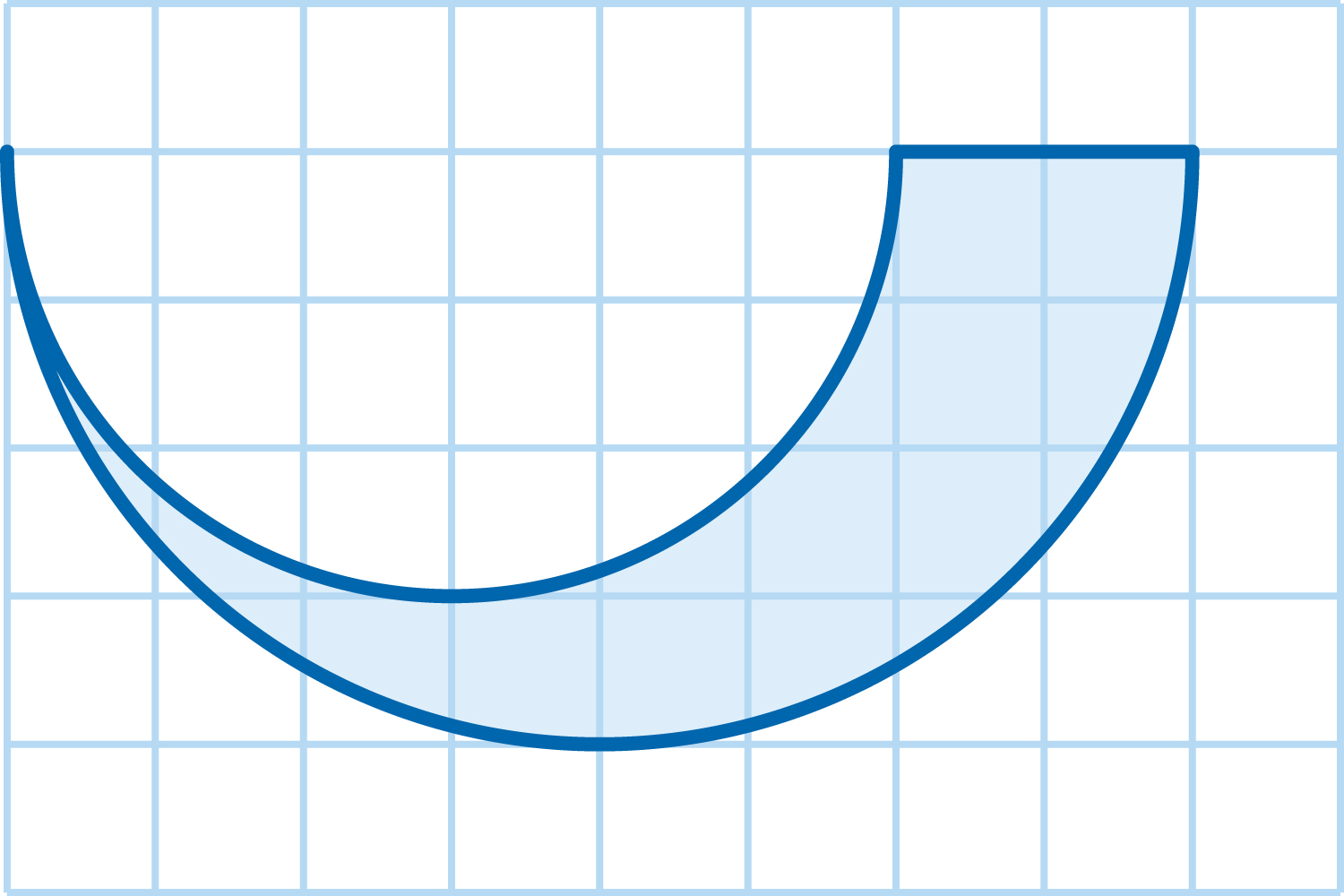 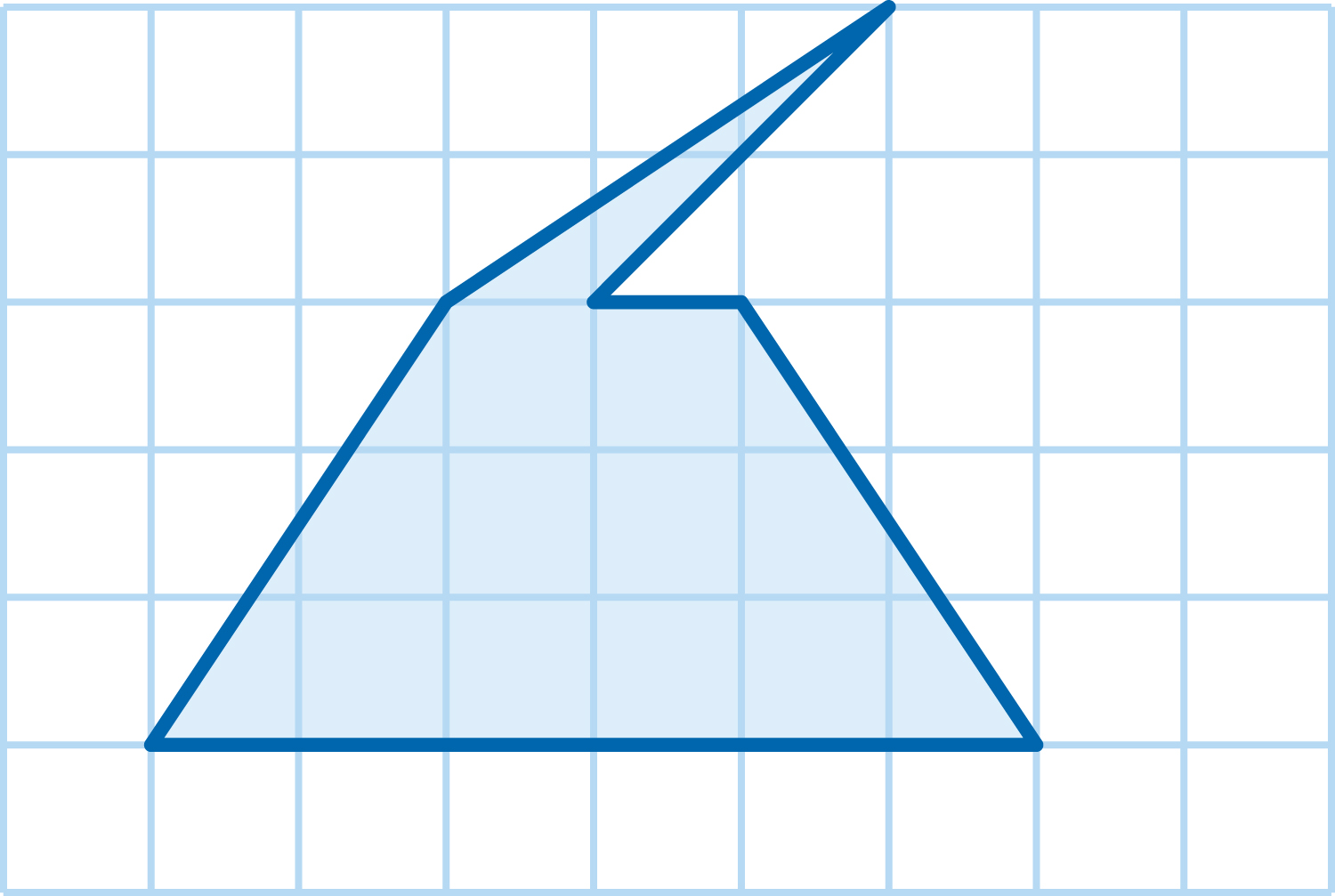 Estas figuras están compuestas de triángulos equiláteros iguales. Calcula su área.En este ejercicio aparecen también varios triángulos equiláteros. Calcula el área y el perímetro de las dos regiones coloreadas.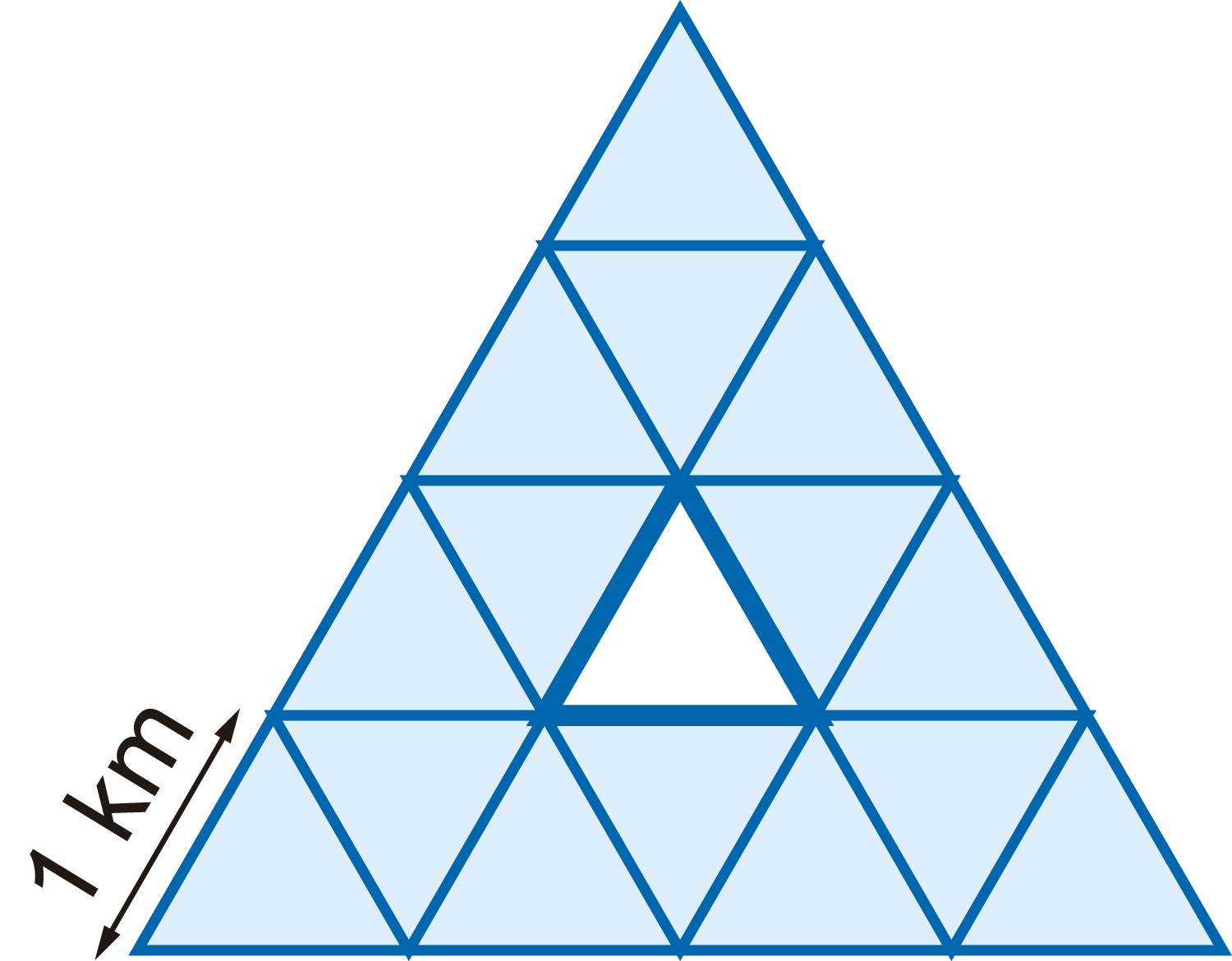 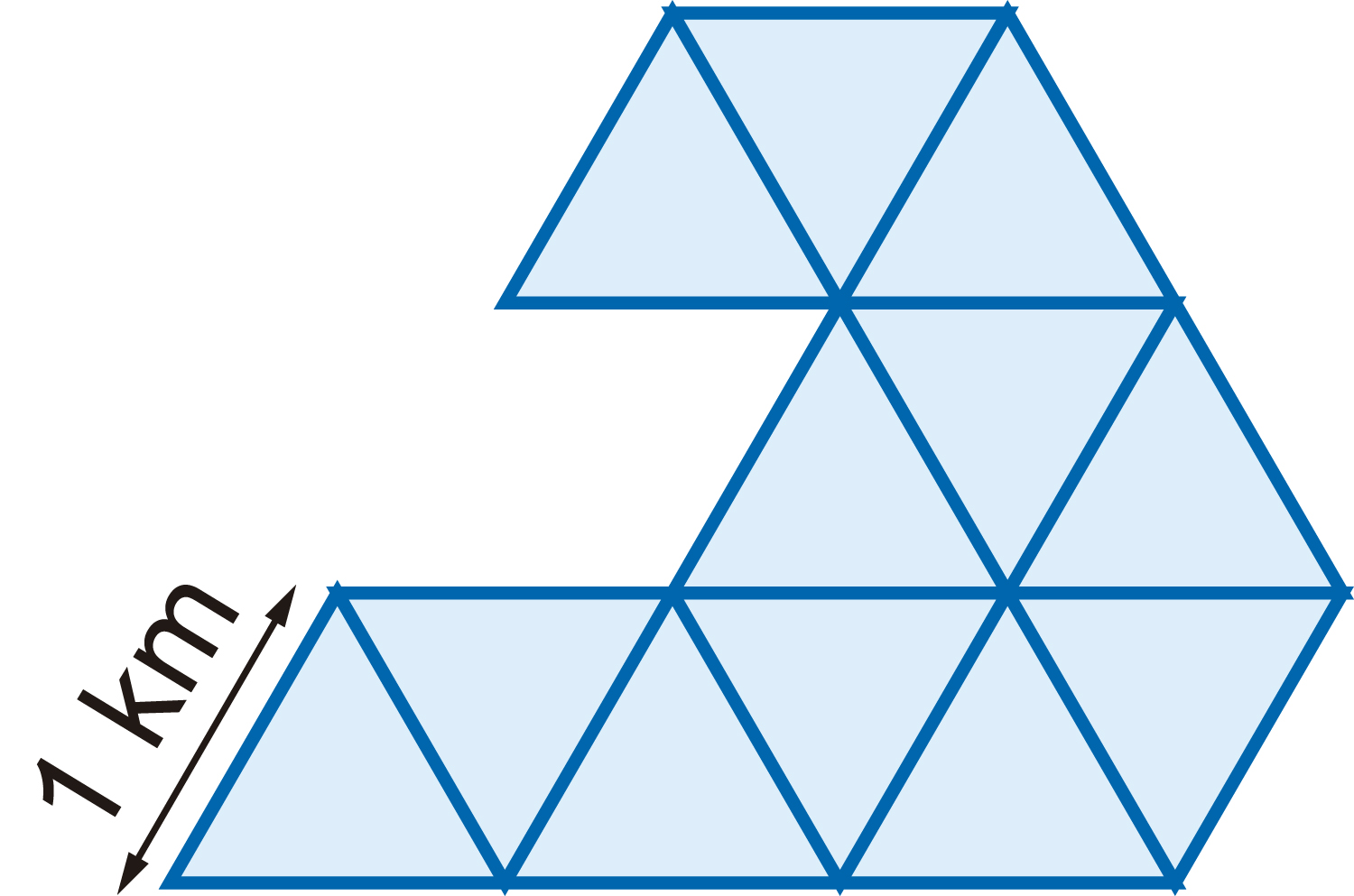 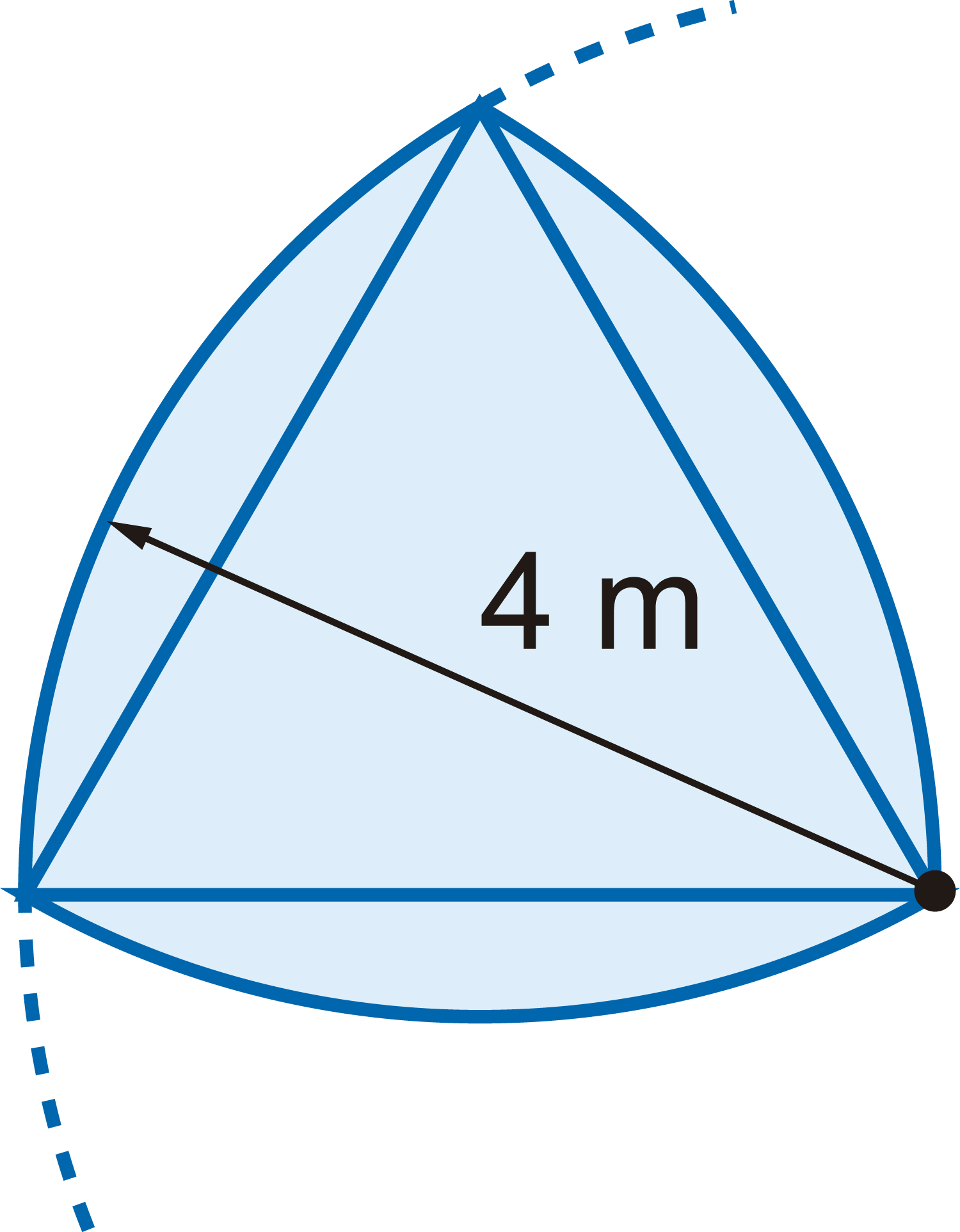 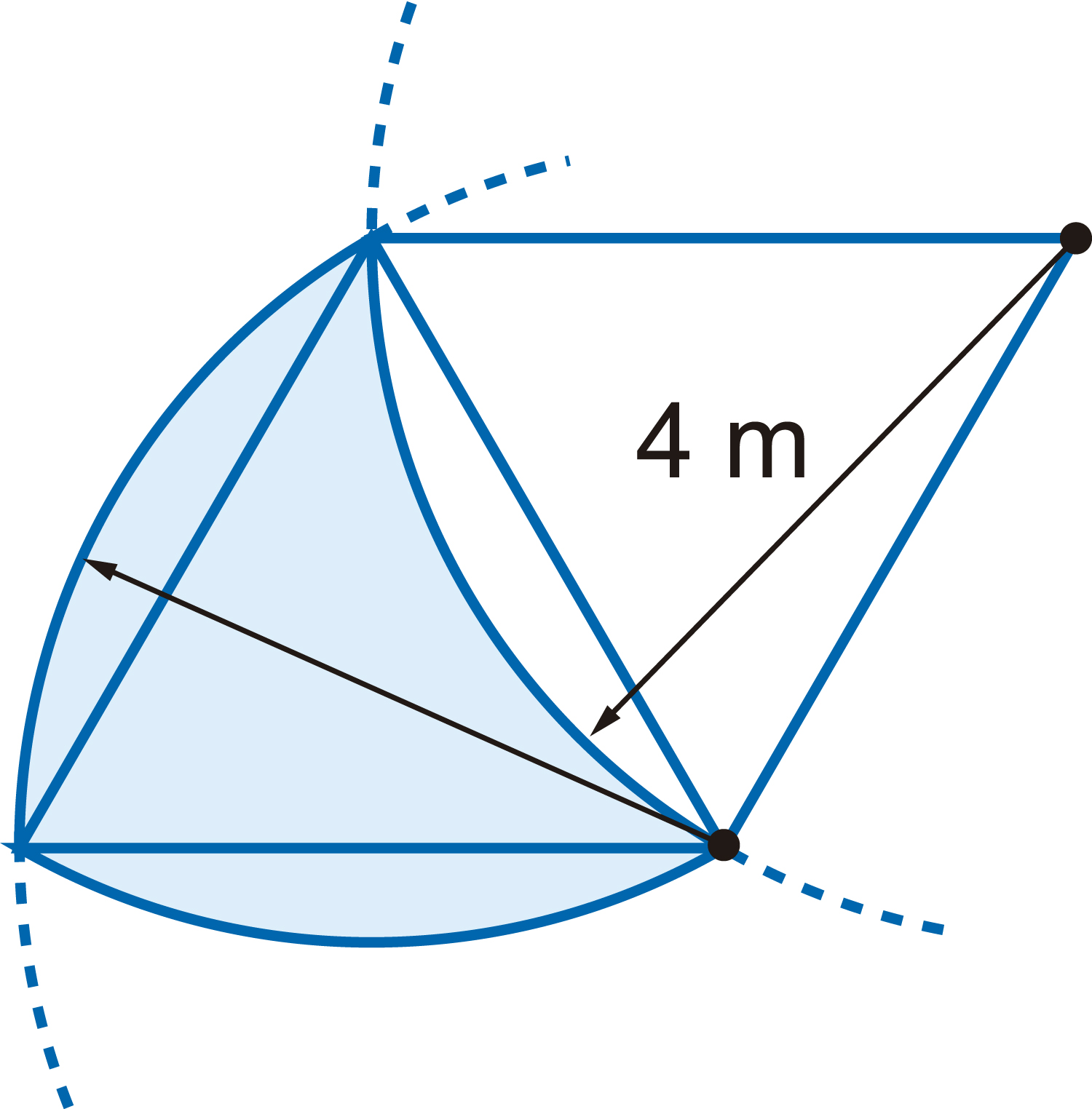 